викторина-играпредставление команд, видеоролик.1 конкурс-кроссворд КАЖДАЯ КОМАНДА РЕШАЕТ ОДИН КРОССВОРД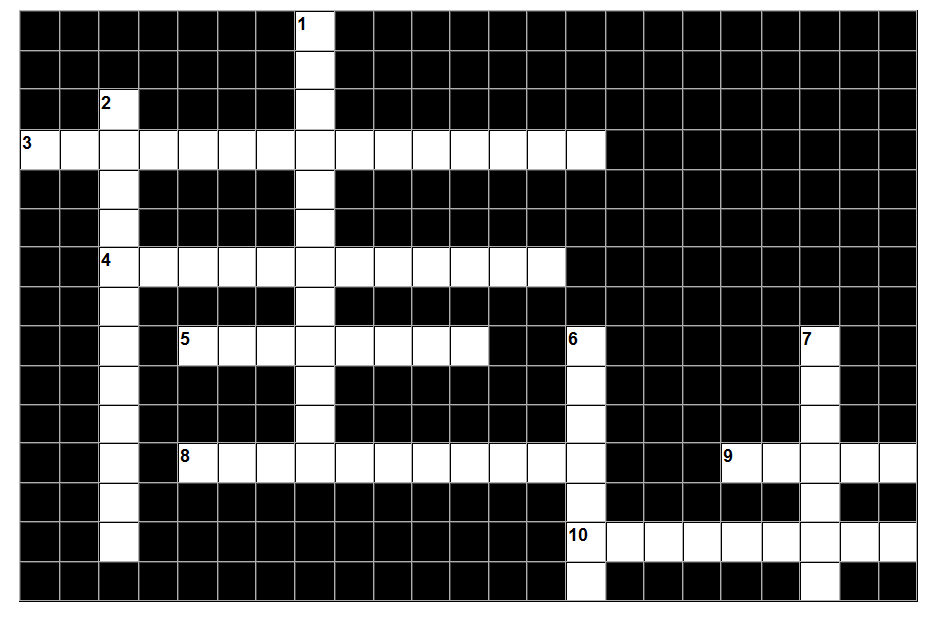 по горизонтали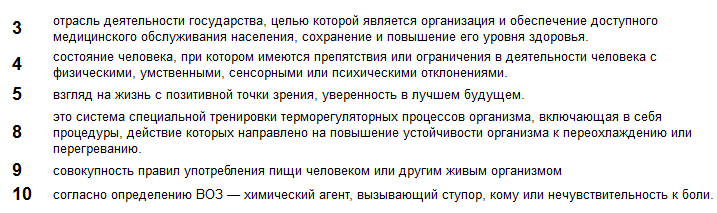 по вертикали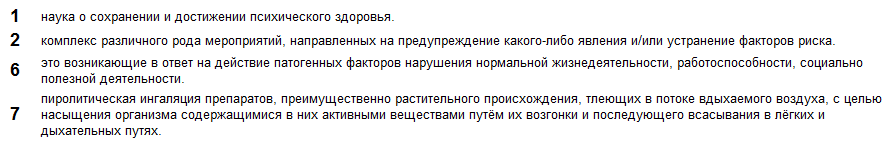 ответы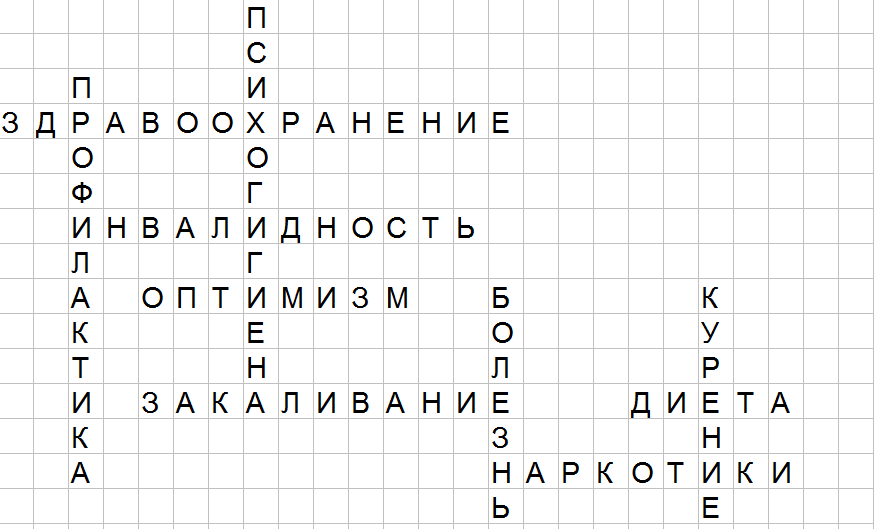 2 конкурс-расшифруй слово и дай ему определение все конкурсы- отвечают все команды на листках-затем передают жюри, мы показываем правильные ответы-жюри оцениваетГигиена – Совокупность практических мер, действий, обеспечивающих сохранение здоровья.Закаливание - это система специальной тренировки терморегуляторных процессов организма, включающая в себя процедуры, действие которых направлено на повышение устойчивости организма к переохлаждению или перегреванию.Гармония – внутреннее равновесиеОптимизм - взгляд на жизнь с позитивной точки зрения, уверенность в лучшем будущем.Долголетие - социально-биологическое явление, характеризующееся доживаемостью человека до высоких возрастных рубежей, значительно превышающих среднюю продолжительность жизни.Курение - втягивание в себя дыма табакаАлкоголизм - заболевание, разновидность токсикомании, характеризующееся болезненным пристрастием к алкоголю.Сквернословие – речь, наполненная неприличными выражениями.Наркомания – болезненное, иногда непреодолимое пристрастие к наркотикам, приводящее к тяжелым нарушениям функций организма.Хамство  -  наглое, грубое поведение3 КОНКУРС О СЧАСЛИВЧИК- КОМАНДЫ ПОКАЗЫВАЮТ ОТВЕТ одновременно, выбрав букву  НА ТАБЛИЧКЕВЫБЕРИТЕ ОДИН ИЗ ОТВЕТОВВ XIX веке в Петербурге запрещалось курить на улице. Нарушителей порядка строго штрафовали. Кто выступал инициатором запретов на курение?а. Медикиб. Пожарныев. Церковь2. При каком царе за курение табака – «дьявольского зелья» в России секли кнутом, рвали ноздри и ссылали в Сибирь?а. При Петре Iб. При Михаиле Федоровичев. При Алексее Михайловиче3. В школах Китая курильщиков ожидает изнурительное наказание. Какое?а. Тренировка на велотренажереб. Бег на .в. Мытье полов в школе4. Широко ведется борьба с курением в Болгарии. Какие профессии объявлены там «профессиями некурящих»?а. Учителей и медиковб. Пожарных и милиционеровв. Егерей и подводников5 Кого называют «пассивным курильщиком»?а. тех, кто находится в обществе курящих б. тех, кого заставляют курить принудительнов. тех, кто курит в тюрьме6 В 1559г. французский посол в Португалии Жак Нико подарил табак французской королеве Екатерине Медичи, которая страдала мигренью. По совету Ж. Нико королева ……….. порошок из листьев табака и испытывала кратковременное облегчение от головной боли.а)Курилаб)Нюхалав)Жевалаконкурс кросс-вопрос отвечают все команды на листках-затем передают жюри, мы показываем правильные ответы-жюри оценивает1)Какое вещество арабские алхимики назвали “величайшим обманщиком”из-за того, что сначала, после его принятия, поднимается настроение, а затем наступает тяжелое отравление? спирт2)Какое вещество самое опасное в табаке, которое постоянно облучает курильщика и окружающих? полоний3) Что может купить на деньги, которые прокуривает курильщик в год?Если выкуривать в день пачку сигарет, которая стоит, в среднем, 20 рублей, то за год на 7300 рублей можно купить сотовый телефон, телевизор и т.п.4) Известный хирург Ф. Углов утверждал, что после приема спиртного в коре головного мозга остается именно это. Что он имел в виду?кладбище нервных клеток5) Кто из русских царей первым начал курить? петр 16) Капля никотина убивает лошадь. Чьим именем назвали вещество “никотин”? жан никоконкурс плакатов ЗОЖ- дорисуйте каждый круг